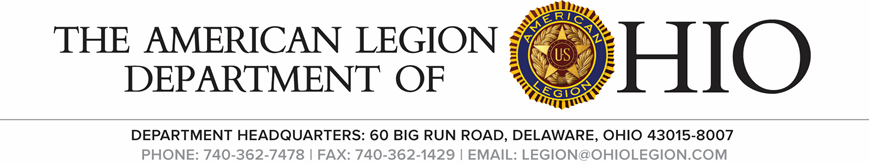 	 Joint National Security & Legislative Committee Meeting  Friday , March 12, 2020, Crown Plaza, Columbus. OH.Minutes The meeting was called to order at 4:00 pm by Chairman Buxon at Mid-Winter Conference in Columbus, Ohio.  Salute to the colors. The invocation was given. The pledge of allegiance was led by Chairman Buxton (D-4). _____________ took the minutes. Roll Call:  Dist. 1 Michael Kennedy- Present, Dist.  2 John McJunkin-  Present, Dist. 3 Robert Weiler – Present, Dist. 4, Al Buxton, Chairman - Present , Dist. 5 Bill Edwards - Present, Dist. 6 Scott Horsington, Present Dist. 7 Rick LaValley - Present, Dist. 8 Robin Johnson - Present, Dist. 9 Jose Rivera - absent, Dist. 10 Douglas Russell, Present Dist. 11 Tom Leach, Present Dist. 12 Bernie Brogan - Present, Dist. 13 Richard Wright -  Present.  Greetings:Review of Minutes: After review, a motion was made by Tom Leach and second Rick La Valley to accept the minutes as written.New BusinessHouse Bill V/A to vaccinate all veterans and spouses was discussed.House Bill #VA vaccine application (COVID) HR#1276 – VA Vaccine Act.Motion made that Legion backs the bill.   HR#1276 passed the house only.  Richard Wright 13th District made motion to accept the bill and Rick LaValley second and the motion passed.Legislative Portion of the meeting convened at 3:30PM.Ken Lavoy – Legislative Meeting Dispensed minutes of last meeting.	Rick LaValley moved to accept the minutes 	Jason Larue second and motion passed.House Bill #190 prohibits a war relic from being destroyed – motion made to have Legion support this bill.  Mike LaValley moved to support this motion. Jason LaRue seconded and motion  passed.New Business:  NoneUnfinished Business:  NoneGood Of The Legion:  None Salute to the Colors was rendered. The meeting adjourned at 4:55pm.